Un bosquejo de estudio para Éxodo 20-40Ex. 20-23: Obligaciones del pacto		Cap. 20 El Decálogo como un estándar para toda la vida		21:1-22:15	Vida social		22:16-23:9	Vida moral		23:10-23:33	Calendario religiosoEx. 24: La ceremonia del pacto (la promesa de estar con ellos)Ex. 25-31: El lugar de encuentro del pacto (se describe el Tabernáculo)Ex. 32-34: La gracia y desobediencia del pacto		Cap. 32 - El pueblo transgrede el pacto; Moisés intercede		      Cap. 33 - Moisés «ve» la gloria de Jehová		Cap. 34 - El pacto es renovadoEx. 35-40: Se construye el lugar de encuentro del pactoEx. 40:34-38*: La presencia de Jehová del pacto	*Observa el efecto espejo (un «quiasma»). Las secciones 2 y 6 se relacionan en términos de la promesa y su cumplimiento, y las secciones 3 y 5 se relacionan en términos de direcciones y obediencia. Eso coloca a la sección 4 en medio de este quiasma, haciéndola una parte crucial del libro. Y en la sección 4 hay otro quiasma. Los capítulos 32 y 34 se relacionan en términos de la transgresión y restauración del pacto, con el capítulo 33 resaltando en el medio. Lo que es interesante del capítulo 33 es que, allí es donde vemos claramente el evangelio en esta segunda mitad de Éxodo: Moisés intercede por los pecadores, y Moisés se esconde en la hendidura de la roca para no ser destruido por la gloria de Jehová.Primera edición en español: 2019Copyright © 2019 por 9Marks para esta versión españolaSeminario Básico—Panorama del A.T.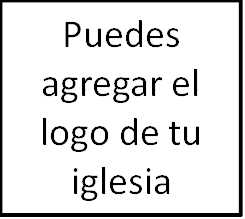 Clase 5: «Dios habita entre su pueblo»      Éxodo 20-40ContextoContexto histórico	Mediados del siglo XV a. C., al pie de la montaña.Contexto histórico redentor	¡Las promesas se están cumpliendo!	Israel ahora es instruido en cómo ser el pueblo de Jehová.Tema Dios está estableciendo los términos del pacto para dirigir a su pueblo en cómo deben vivir en comunión con él, puesto que ahora habitará entre ellos. Estructura (Mira el «quiasma» en la parte posterior de tu folleto)Obligaciones del pacto (Capítulos 20-23)Los Diez Mandamientos (Capítulo 20)¿En dónde encajan los Diez Mandamientos en un pacto de gracia?La ley enseña cómo el pueblo debe representar DiosGálatas 3:17-19: La ley nos conduce a CristoIsrael ya es salvoLa desobediencia del pacto y la gracia del pacto – Éxodo 32-34La gloria de Dios – Éxodo 33:12-23El Tabernáculo – Éxodo 25-31, 35-40:1-331.	Donde se realiza la expiación de los pecados.	Hebreos 9:262.	Solo a través de una expiación por los pecados alguien puede tener comunión con Dios.	Juan 14:63.	Donde Dios se revela.	Hebreos 1:24.	Donde Dios se reconcilia con su pueblo.	Romanos 5:115.	Donde habita la gloria de Dios.	Juan 1:146.	Un lugar físico para que se manifieste el Dios invisible.	Colosenses 2:97.	Donde Dios puede ser conocido.	Juan 14:7La presencia del pactoPrometida: Capítulo 24Cumplida: Éxodo 40:34-38El clímax de la historia redentora hasta ahora.